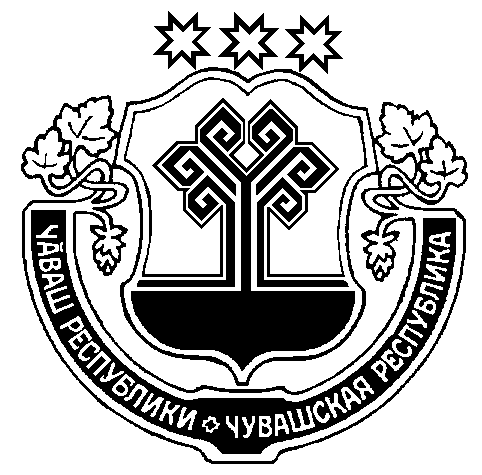 Об утверждении Проекта межевания территории ограниченной ул.Заводская, Советская с.Большой Сундырь  Моргаушского района Чувашской Республики В соответствии с Градостроительным кодексом Российской Федерации, Федеральным законом от 6 октября . № 131-ФЗ «Об общих принципах организации местного самоуправления в Российской Федерации», Уставом Большесундырского сельского поселения Моргаушского района Чувашской Республики, принятого решением Собрания депутатов Большесундырского сельского поселения Моргаушского района Чувашской Республики от 29 апреля . № С-9/1, Правилами землепользования и застройки Большесундырского сельского поселения Моргаушского района Чувашской Республики, утвержденными решением Собрания депутатов Большесундырского сельского поселения Моргаушского района Чувашской Республики от 27 апреля . №С-21/1, протоколом публичных слушаний от 20 августа 2020 г. и заключением о результатах публичных слушаний от 20 августа 2020 г., администрация Большесундырского сельского поселения Моргаушского района Чувашской Республики  п о с т а н о в л я е т: Утвердить Проект межевания территории ограниченной ул. Заводская, Советская  с.Большой Сундырь Моргаушского района Чувашской Республики.Контроль за исполнением настоящего постановления оставляю за собой.Настоящее постановление подлежит официальному опубликованию в периодическом печатном издании «Вестник Большесундырского сельского поселения Моргаушского района Чувашской Республики».Глава Большесундырского сельского поселения                                 Н.А.МарееваЧУВАШСКАЯ РЕСПУБЛИКАМОРГАУШСКИЙ РАЙОНАДМИНИСТРАЦИЯБОЛЬШЕСУНДЫРСКОГОСЕЛЬСКОГО ПОСЕЛЕНИЯ      ПОСТАНОВЛЕНИЕсело Большой Сундырь                                                        ЧĂВАШ РЕСПУБЛИКИМУРКАШ РАЙОНĔМĂН СĔНТĔР ЯЛПОСЕЛЕНИЙĔНАДМИНИСТРАЦИЙĔЙЫШĂНУМăн Сĕнтĕр  ялĕ